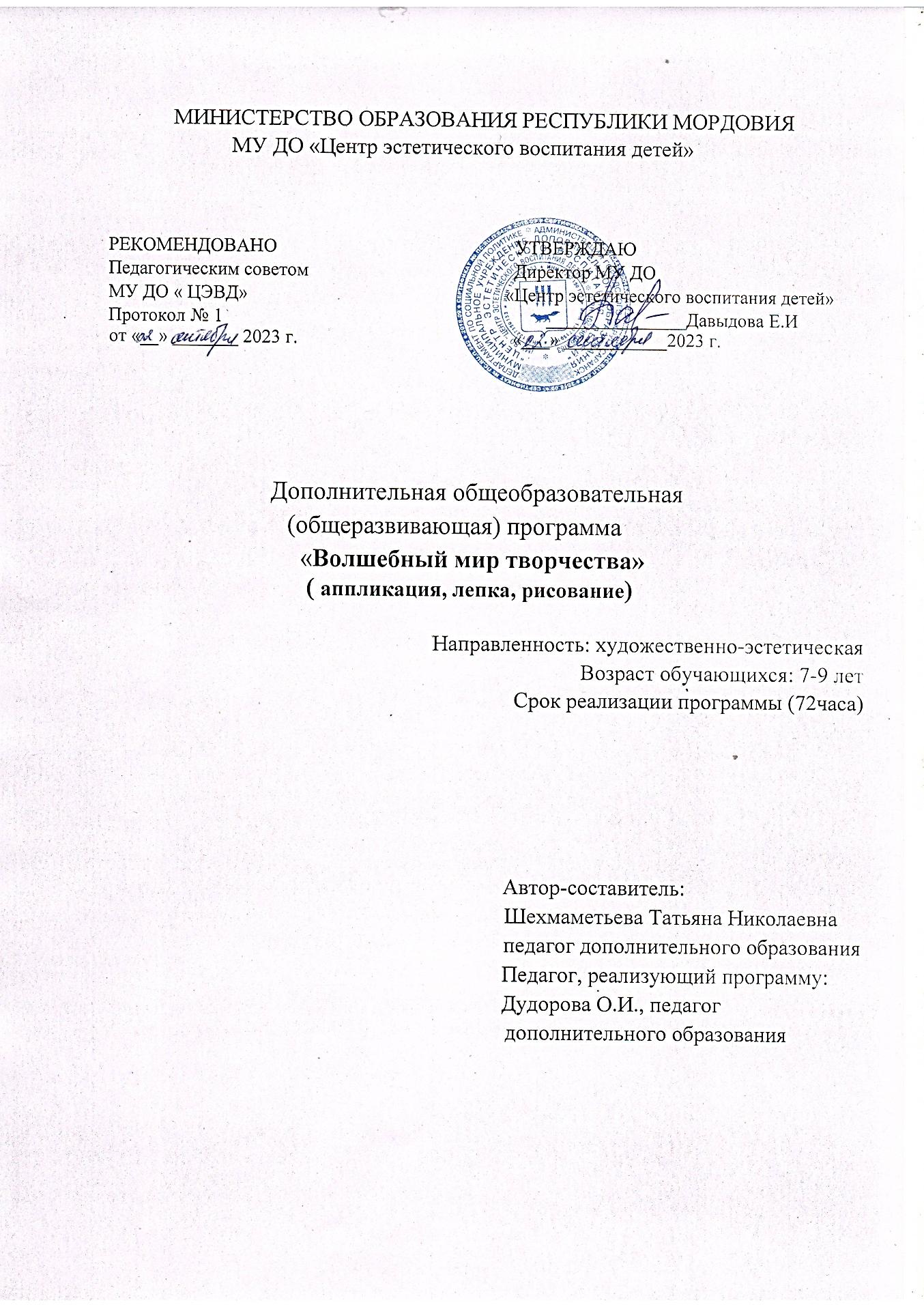                                                  Саранск, 2023Структура программыПояснительная записка программы                                                         3-11Цели и задачи программы                                                                         11-12Учебно-тематический план программы                                                   13Содержание программы                                                                             14-22Календарный учебный график                                                                   22Календарно-тематическое планирование программы                             23-24         Планируемые результаты освоения образовательной программы          24-25Оценочные материалы программы                                                            25-26Форма обучения, методы, приемы, формы организации учебного процесса, формы и типы занятий, формы контроля, методическое обеспечение   26-30                                                                                                Материально-техническое обеспечение программы                                 30Список использованной литературы                                                           31-33Приложение                                                                                                    33-43Пояснительная запискаХудожественно-творческая деятельность (аппликация, лепка, рисование) очень интересна для ребенка – дошкольника, так как удовлетворяет его потребность в деятельности вообще и в продуктивной деятельности в частности;    в необходимости отражения полученных впечатлений от окружающей жизни, потребности отражения и выражения своего отношения к увиденному, пережитому. Эта деятельность отвечает особенностям мышления ребенка данного возраста.Приобщая ребенка к творческой деятельности, возможно не только закрепить в его памяти уже сформированные образцы, но и создавать новые (особенно близкие к последним по форме, величине и т.п.). При этом необходимо использовать методы сравнения, соотнесения, ориентировочность действия, которые опираются на зрительно - анализирующую деятельность восприятия.                Так у ребенка развиваются пространственное восприятие и глазомер, формируется                  и ориентировка в микропространстве (на столе с игрушками, затем на листе бумаги).Процесс обучения  строится на взаимодействии ребёнка с педагогом                       и детьми. В процессе такого взаимодействия выстраиваются отношения, формируется личность человека. В любой художественно-творческой деятельности возможно успешное развитие таких качеств личности                              как самостоятельность, инициативность, коммуникативность, а также способность подчинять своё поведение элементарным правилам – как прообраз будущей саморегуляции, самоуправления.Таким образом, творческая деятельность важна не столько для овладения умением рисовать, лепить, заниматься аппликацией, сколько для общего психического и личностного развития ребёнка.Для этого необходимо разработать занятия, таким образом, чтоб                            они содержали в себе систему игровых ситуаций. Предлагается серия пальчиковых игр для развития мелкой моторики и координации в системе «глаз – рука». Содержание пальчиковой гимнастики на каждом занятии согласовано                     с темой и художественными образами. Расширение эстетического опыта ребенка через взаимосвязь литературного и визуального образов.Данная программа направлена на развитие у ребёнка любви к прекрасному, обогащению его духовного мира, развитие воображения, эстетического отношения к окружающей действительности, приобщение к искусству                             как неотъемлемой части духовной и материальной культуры, эстетического средства формирования и развития личности ребёнка. Нормативные основания для создания дополнительной общеобразовательной (общеразвивающей) программы: Федеральный закон «Об образовании Российской Федерации»                     от 29. 12. 2012 г. № 273-ФЗ; Концепция развития дополнительного образования на 2015-2020 годы от 04.09.2014 г. № 1726-р; Письмо Министерства образования и науки РФ от 11.12.2006                  г. № 06-1844;«Примерные требования к программам дополнительного образования детей»; - Методические рекомендации Министерства образования и науки РФ                 по проектированию дополнительных общеразвивающих программ (включая разноуровневые программы) от 18.11.2015 г. № 09-3242; Приказ Министерства просвещения Российской Федерации                         от 09.11.2018 г. № 196 «Об утверждении Порядка организации и осуществления образовательной деятельности по дополнительным образовательным программам»; Приказ Министерства просвещения Российской Федерации                        от 03.092019 г. № 467 «Об утверждении Целевой модели развития системы дополнительного образования детей»; СанПин 2.4.4.3172-14 «Санитарно-эпидемиологические требования                     к устройству, содержанию и организации режима работы образовательных организаций дополнительного образования детей»; Приказ Министерства образования республики Мордовия                              от 04.03.2019 г. № 211 «Об утверждении Правил персонифицированного финансирования дополнительного образования детей в республике Мордовия»; Устав МУ ДО «Центр эстетического воспитания детей»; Локальный акт МУ ДО «Центр эстетического воспитания детей» «Положение о разработке, порядке утверждения реализации и корректировки общеобразовательных программ».Дополнительная общеобразовательная (общеразвивающая) программа «Волшебный мир творчества» составлена на основе: Дополнительной общеобразовательной (общеразвивающей) программы «Аппликация для дошкольников», разработчик Бабинова Л. А - педагог дополнительного образования «Центр дополнительного образования детей» г. Далматово, 2015г.Дополнительной общеобразовательной (общеразвивающей) программы «Необычная аппликация», разработчик Силина И. В. - педагог дополнительного образования  МБОДО « Центр детского творчества», г.Озерск,2019 г.Дополнительной общеобразовательной (общеразвивающей) программы «Бумажная пластика», разработчик Роднова Л. А. - педагог дополнительного образования «Дворец детского творчества»,                                  г.Кириши, 2018 г.Направленность программы- художественно-эстетическаяАктуальность программы обусловлена необходимостью совершенствования методов и средств художественно-творческого воспитания ребенка, раскрытия его индивидуальных особенностей, творческих способностей. Рисование, лепка, аппликация, как виды продуктивной деятельности имеют неоценимое значение для подготовки детей к школе. В этих видах деятельности                у детей формируются те качества всесторонне развитой личности, которые необходимы для последующего обучения в школе.Содержание данной программы насыщенно, интересно, эмоционально значимо для дошкольников, разнообразно по видам деятельности и  удовлетворяет  потребности  каждого  ребенка  в реализации своих художественных желаний                 и возможностей. Способность к творчеству – отличительная черта человека, благодаря которой он может жить в единстве с природой, создавать, не нанося вреда, приумножать, не разрушая.Психологи и педагоги пришли к выводу, что раннее развитие способности              к творчеству, уже в дошкольном детстве – залог будущих успехов. Желание творить – внутренняя потребность ребенка, она возникает у него самостоятельно и отличается чрезвычайной искренностью. Мы, взрослые, должны помочь ребенку открыть в себе художника, развить способности, которые помогут ему стать личностью. Творческая личность – это достояние всего общества.Процесс глубоких перемен, происходящих в современном образовании, выдвигает  в качестве приоритетной ,проблему развития творчества, креативного мышления, способствующего формированию разносторонне-развитой личности, отличающейся  неповторимостью, оригинальностью. В наше время, когда на телевидении, в сказках, компьютерных играх                           и литературе преобладает жестокость и агрессия, дети зачастую либо  замыкаются  в себе, не желая общаться, либо наполнены отрицательными  эмоциями. Именно поэтому программа способствует успешной адаптации детей дошкольного возраста в условиях современного коллектива, стабилизирует эмоциональную сферу, снижает тревожность, неуверенность в себе, агрессивность. Новизна - развитие у детей творческого и исследовательского характеров, пространственных представлений, некоторых физических закономерностей; - познание свойств различных материалов, овладение разнообразными способами практических действий; - обучение  нетрадиционным техникам работы с различными материалами;- приобретение ручной умелости и появление созидательного отношения               к окружающему миру. Педагогическая целесообразность обусловлена необходимостью раскрытия у дошкольников творческих навыков с расширением кругозора, созданием условий, в которых дети могут проявить свои как индивидуальные способности, так и способности при участии в коллективной работе.Реализация программы осуществляется по путём индивидуализации учебных заданий. Ребёнок всегда имеет выбор в принятии решения, исходя из его степени сложности. Он может заменить предлагаемые материалы и инструменты на другие, с аналогичными  свойствами и качествами.Занятия ручным трудом, аппликацией и рисованием позволяют проявить себя детям с теми особенностями интеллекта, которые в меньшей степени востребованы на других занятиях.Программа объединения «Волшебный мир творчества» должна - помочь стимулировать развитие дошкольника путем тренировки движений пальцев рук;- развивать познавательные потребности и способности каждого ребёнка, создать условия для социального и культурного самовыражения личности ребенка;- развивать  воображение, наблюдательность.            Настоящая программа призвана научить детей не только репродуктивным путем приобретать новые навыки в аппликации, лепке и рисовании, осваивать новые технологии и применять их в своем творчестве, но и пробудить интерес                   к творческой деятельности , которая в дальнейшем поможет ребенку перейти                  на новый уровень умственного развития и облегчит подготовку к школе. Отличительные особенности программы Отличительными особенностями данной программы является то, что она  даёт возможность проявить детям свои способности при работе с доступными материалами в разных техниках. Освоить приемы работы с ними, используя:*системно - деятельный и личностный подходы в обучении;*активизацию познавательной деятельности каждого дошкольника с учётом его возрастных и индивидуальных особенностей;*раскрытие личностного потенциала;Данная программа включает в себя 3 технологических направления:Аппликация - один из видов изобразительной техники, основанной                    на вырезании, наложении различных форм и закреплении их на другом материале. Аппликация может быть предметной, сюжетной, декоративной.Лепка - вид деятельности, в процессе которой дети изображают предметы окружающей действительности, создают элементарную скульптуру пользуясь пластилином.Рисование - изображение на плоскости, созданное графическими средствами. Основа зрительного образа воспринимаемого объекта. Педагогическая идея состоит в использовании на занятиях электронных презентаций, собственного примера, что повышает интерес детей к творчеству, воспитывает эстетический вкус.При составлении программы  руководствовалась следующими принципами: - наглядности - применять разумно и в меру разнообразные  иллюстрации, демонстрации, наглядные пособия, современные информационные технологии; - сотрудничества -  предполагает совместную деятельность детей и педагога; - комфортности – создание атмосферы доброжелательности, ситуации успеха; - занимательности - изучаемый материал должен быть интересным, увлекательным - доступности - учитывать уровень развития  каждого обучающегося                  и индивидуальную скорость продвижения при  овладении новыми знаниями                или требованиями;- систематичности и последовательности – обучать от простого к сложному,  известного к неизвестному, что обеспечивает равномерное накопление                              и углубление знаний, развитие познавательных и творческих способностей.Возраст детей, участников программы и их психологические особенностиПрограмма «Волшебный мир творчества» рассчитана на 1 год обучения для детей 5-7 лет. Психологические особенности детей 7 -9 лет:- Высокая познавательная активность;- Умение группировать объекты по цвету, форме, величине, назначению, количеству;- Растет интерес к общению со сверстниками;- Деятельность более осознанная;- Увереннее самообслуживание. Программа предполагает освоение видов деятельности в соответствии                      с психологическими особенностями возраста адресата программы. Объем и сроки освоения программыДополнительная общеобразовательная (общеразвивающая) программа  «Волшебный мир творчества» рассчитана на 1 год обучения, предполагает проведение занятий 2 раза в неделю по 40-45 минут, в первой половине дня. Количество часов в год -72.Формы и режим занятий В процессе реализации программы используются различные формы занятий: традиционные, комбинированные и практические занятия; беседы, игры, конкурсы и другие. Методика предусматривает проведение занятий в различных формах: групповой, индивидуальной. Групповые занятия, с одной стороны, позволяют в игровой форме,                   при соблюдении различных игровых правил, подавать самый разнообразный материал, а с другой стороны, готовят ребенка к восприятию традиционных  форм подачи информации в системе «педагог- обучающийся».Игровые методики создают для детей дошкольного возраста обстановку непринужденности, когда желание научиться чему бы то ни было возникает естественно, как бы само собой и постепенно перерастает в устойчивый познавательный интерес. Индивидуальные занятия предусмотрены как для детей, имеющих проблемы в развитии, так и для детей, опережающих своих сверстников. Оказание каждому ребенку эмоциональной поддержки обеспечивает ситуацию успеха, способствующую формированию устойчивой мотивации к обучению и общению           в коллективе. Программа предусматривает в основном групповые занятия, цель которых помочь ребенку уверенно чувствовать себя в различных видах деятельности. Предполагается, что в течение 1-го обучения у детей формируется достаточный уровень умений и навыков в аппликации, лепке и рисовании.Используются различные методы, в основе которых лежит способ организации занятия: словесный (устное изложение, беседа, рассказ, и т.д.) наглядный (показ видео и мультимедийных материалов, иллюстраций, наблюдение, показ (выполнение) педагогом, работа по образцу и др.) практический (выполнение работ по инструкционным картам, схемам  и др.) Методы, в основе которых лежит уровень деятельности детей: объяснительно-иллюстративный – дети воспринимают и усваивают готовую информацию репродуктивный – обучающиеся воспроизводят полученные знания                и освоенные способы деятельности частично-поисковый – участие детей в коллективном поиске, решение поставленной задачи совместно с педагогом исследовательский – самостоятельная творческая работа обучающихся. При определении режима занятий учтены санитарно-эпидемиологические требования к организациям дополнительного образования детей. Занятия проводятся 2 раза в неделю по 40-45 минут ( перемена-10 минут). Структура каждого занятия зависит от конкретной темы и решаемых задач.В начале каждого занятия несколько минут отводится на теоретическую беседу (5 мин), затем дети приступают к практической работе и завершается занятие просмотром, обсуждением и выявлением лучших работ.В случае возникновения форс мажорных обстоятельств программа может быть реализована с применением электронного ресурса.2. Цели и задачи программы - формирование у детей художественно-творческих способностей                           в аппликации, лепке, изобразительной деятельности;- формирование первых представлений о прекрасном в жизни и  искусстве, способности воспринимать его;- формирование художественно-образных представлений и мышления, эмоционально-чувственного отношения к предметам и явлениям действительности, воспитание эстетического вкуса, эмоциональной отзывчивости на прекрасное;- обучение основам создания художественных образов, формирование практических навыков работы в различных видах художественной деятельности;- развитие сенсорных способностей восприятия, чувства цвета, ритма;- знакомство детей с нетрадиционными техниками, выразительными возможностями, свойствами изобразительных материалов.ЗадачиОбразовательные:Создание условий для свободного экспериментирования                          с художественными материалами и инструментами.Развитие интереса к различным изобразительным материалам                          и желания работать с ними.Ознакомление с универсальным «языком» искусства - средствами художественно- образной выразительности.Побуждать детей изображать доступными им средствами выразительности то, что для них интересно или эмоционально значимо. Развивающие:Развитие эстетического восприятия художественных образов                          (в произведениях искусства) и предметов ( явлений ) окружающего мира, как эстетических объектов.Развитие художественно-творческих способностей в продуктивных видах деятельности.Способствовать возникновению у ребенка ощущения, что продукт                  его деятельности интересен другим (детям, педагогу, родителям).Воспитательные:Воспитание художественного вкуса и чувства гармонии.Воспитание доброжелательного отношения к сверстникам, эмоциональной отзывчивости, умения ждать, радоваться достигнутому результату, сопереживать.Культурно - гигиенические навыки и навыки самообслуживания, стремление к самостоятельности, опрятность, аккуратность, бережное отношение к вещам, навыки культуры поведения, положительное отношение к окружающему миру.3. Учебно-тематический план4. Содержание образовательной программы1.Вводное занятие. Материалы и инструменты. Беседа о технике безопасности 2.Тема: «Яблоко с листочком»Теоретическая частьБеседа на тему «Плоды лета».Практическая частьСоздание предметных аппликативных картинок из 2-3 элементов, составление композиции и поочередное наклеивание деталей.3. Тема: «Осенний ковер»Теоретическая частьБеседа «Золотая осень». Загадки об осени.Практическая частьПознакомить с аппликативной композицией из готовых форм (листьев). Учить рисовать листья, используя контраст размера и цвета. Развивать чувство композиции.4. Тема: «Открытка»Теоретическая частьБеседа «Подарок своими руками»Практическая частьАппликация плоская из готовых деталей.5. Тема: «Сова»Теоретическая частьБеседа «Птицы нашего края»Практическая частьПлоскостная аппликация «Сова» из готовых деталей. 6. Тема: «Ручеек и кораблик»Теоретическая частьСтихотворение А. Барто « Кораблик». Показ иллюстраций.Практическая частьАппликация плоская. Составление композиции из нескольких элементов разной формы (ручеек и кораблики). Развитие чувства композиции.7. Тема: «Кисть рябины»Теоретическая частьСказка «Рябинка». Загадки и стихи о рябине»Практическая часть Познакомить детей с материалом - бумажная салфетка и ее свойствами, правилами работы с этим материалом. Скатывание  округлых форм                                         из квадратиков, раскатывание формы круговыми движениями ладоней. Развитие кисти руки.8. Тема: «Мухомор»Теоретическая частьПрезентация «Грибы».Практическая часть Продолжить знакомство детей с материалом- бумажная салфетка и ее свойствами, правилами работы с этим материалом. Скатывание  округлых форм из квадратиков, раскатывание формы круговыми движениями ладоней. Развитие кисти руки.9. Тема: «Ежик»Теоретическая частьПознавательная беседа «Что мы знаем о ежике?»Практическая частьАппликация из салфеток.10. Тема: «Снежинка»Теоретическая частьСказка Н. Абрамцевой «А Звездочки падают?»Практическая частьАппликация из салфеток.11. Тема: «Мишка на севере»Теоретическая частьБеседа «Полярный житель - белый медведь»Практическая частьАппликация из салфеток.12.Тема: «Зимний лес»Теоретическая частьБеседа «Зимой в лесу»Практическая часть Аппликация из салфеток. Скатывание округлых форм из квадратиков, раскатывание формы круговыми движениями ладоней. Развитие мелкой моторики рук.13. Тема: «Веселый клоун»- коллективная работа.Теоретическая частьБеседа на тему: «Цирк приехал!»Практическая частьСоздание ритмической композиции. Сочетание изобразительных техник- рисование цветов и ягод ватными палочками, аппликация из салфеток.14. Тема: «Домик в деревне»Теоретическая частьЗимние загадкиПрактическая частьЛепка фигурок, состоящих из частей одной формы, но разного размера.15. Тема: « Новогодняя игрушка»Теоретическая частьНовогодние игрушки. Беседа на тему : « Поговорим о подарках».Практическая частьМоделирование игрушек из 2-3 частей для новогодней елки. Сочетание разных приемов круглых форм, соединение деталей.16. Тема: «Праздничная елочка».Теоретическая частьБеседа на тему: « Новогодняя сказка о елке» (о возможности обойтись                  на Новый год без срубленного дерева).Практическая частьИзготовление елочки на основе конуса из картона из пластилина. Освоение формы и цвета, как средств для создания образа игрушки. Понимание взаимосвязи формы, величины и пропорций изготавливаемого предмета.17. Тема: «Зимние пташки»Теоретическая частьБеседа на тему: « Зимующие птицы»Практическая частьПластилинография. « Снегирь». Растягивание кусочков пластилина соответствующего цвета по нанесенному рисунку на заготовке из картона.18. Тема: «Бублики- баранки»Теоретическая частьБеседа: «Хлеб всему голова». Показ иллюстраций.Практическая частьРаскатывание цилиндров( колбасок) разной толщины и длины с замыканием в кольцо. Оформление изделия( посыпание, манкой, маком, протыкание дырочек карандашом, пластиковой вилкой, зубочисткой. Развитие глазомера и мелкой моторики.19. Тема: «Снеговичок»Теоретическая частьЗимние загадкиПрактическая часть Изготовление игрушек разной формы из пластилина   Освоение формы и цвета, как средств для создания образа игрушки. Понимание взаимосвязи формы, величины и пропорций изготавливаемого предмета.20. Тема: «Рыбки в аквариуме»Теоретическая частьБеседа « Подводный мир»Практическая работаРаскатывание кусочков пластилина разной толщины и длины (изготовление чешуек). Оформление изделия (протыкание дырочек карандашом, пластиковой вилкой, зубочисткой). Развитие глазомера и мелкой моторики.21. Тема: «Танцующая неваляшка»Теоретическая часть Беседа: История создания куклы « Неваляшка»Практическая частьРаскатывание кусочков пластилина разного размера. Оформление изделия. Развитие глазомера и мелкой моторики.22. Тема: «Мышка и репка»Теоретическая частьСказка « Репка»Практическая частьЛепка фигурок, состоящих из частей одной формы, но разного размера.23.Тема: «Бабочка-коробочка»Теоретическая частьБеседа «Русские потешки»Практическая частьПластилинография. Раскатывание кусочков пластилина по готовому изображению на картоне.24. Тема: «Дождик, дождик» Познавательная беседа « Солнышко и дождик» Практическая частьПознакомить с нетрадиционной изобразительной деятельностью рисования пальчиками. Рисование точек и коротких линий. Научить рисовать дождик                     из тучек. Аппликативное изображение тучи (аппликация кусочками бумаги).25. Тема: «Петух» Теоретическая частьПознавательная беседа « Дымковская игрушка»Практическая частьАзбука рисования – народная роспись.26. Тема:«Поднос»Теоретическая частьБеседа. «Жостовский букет»Практическая частьАзбука рисования красками.27. Тема: «Сказочные птицы»Теоретическая частьБеседа «Городецкая роспись»Практическая частьАзбука рисования красками.28. Тема:«Тарелка.Хохлома»Теоретическая частьБеседа «Хохломская роспись»Практическая частьРисование сложных по форме изображений. Согласование пропорций задуманного.29. Тема «Матрешка»Теоретическая частьБеседа « Русская матрешка»Практическая работа Рисование сложных по форме изображений. Согласование пропорций задуманного образа.30. Тема: «Весенний лес»Теоретическая частьБеседа на тему: «Зимой в лесу»Практическая частьАзбука рисования. Рисование ватными палочками.31. Тема: «В некотором царстве»Теоретическая частьПознавательная беседа: « Путешествие в страну сказок»Практическая частьРисование по мотивам сказок. Самостоятельный выбор: «Мой любимый сказочный герой»32. Тема: «Букет для мамы»Теоретическая частьБеседа на тему: «Самый главный человек».Практическая работаЗакреплять умение рисовать слитными движениями, не отрывая карандаша от листа.33. Тема: «Солнышко»Теоретическая частьСтихотворение Я. Кима «Свети нам, солнышко, свети!». Беседа «Детям                   о солнце»Практическая частьПознакомить с техникой печатания ладошками. Учить быстро наносить краску на ладошку, пальчики- лучики солнца. Развивать цветовосприятие. 34. Тема: «Почки и листочки»Теоретическая частьПознавательная беседа « Весенняя капель»Практическая частьОсвоение изобразительно - выразительных средств для передачи трансформации образа: Рисование и наклеивание листочков. 35. Тема: « Цыплята и одуванчики»Теоретическая частьВесенние загадки. Стихотворение Е. Серовой «Одуванчик»Практическая частьСоздание монохромной композиции на цветном фоне. Рисование цыплят                 и одуванчиков в нетрадиционной технике (поролоновыми печатками, ватными палочками). Создание условий для экспериментирования материалами.36. Заключительное занятие.Беседа: Чему мы научились на занятиях объединения? Подготовка итоговой выставки. Обсуждение творческих результатов первого года обучения. Подготовка и проведение выставки.5.Календарный учебный график на 2023-2024 учебный год Годовой календарный учебный график учитывает в полном объеме возрастные психофизические особенности обучающихся и отвечает требованиям охраны их жизни и здоровья.  -количество учебных недель – 36; -количество учебных дней – 216; -продолжительность каникул – осенние с 23 октября 2023 г. по 1 ноября 2024 г.; зимние с 28 декабря 2023 г. по 8 января 2024 г.; весенние с 25 марта 2024 г. по 1 апреля 2024 г.; летние с 31 мая 2024 г. по 31 августа 2024 г. -дата начала и окончания учебного периода – 01.09.2023 г.                                     по 31.05.2024 г. 6. Календарно - тематический план на 2023-2024 уч. год 1 год обучения (количество учебных часов –(72)  7.Планируемые результаты освоения программы 1 год обучениязнать:Цвета и оттенки;Различные приемы работы с бумагой, пластилином, видами красок;Историю возникновения каждого вида искусства.Условные обозначения, принятые в работе с бумагой.Виды изобразительного искусства ( живопись, народное декоративно-прикладное творчество);Понятия ( теплый, холодный цвет);Элементарные правила смешивания цвета в лепке и рисовании.уметь:Соблюдать правила поведения на занятии, правила ТБ при работе                    с инструментами;Правильно работать инструментами ;Правильно сидеть за столом, держать лист бумаги и карандаш;Уметь переводить шаблоны изделия на бумагу и картон;Владеть приемами работы (деление на части, придание формы, соединение деталей, оформление изделия;Уметь выполнять работы в традиционных техниках рисования                        (простой карандаш, цветные карандаши, акварель, гуашь), а так же                                   в нетрадиционных (ладошками, пальчиками, ватными палочками и т. д).Составлять аппликационные композиции из разных материалов;Последовательно вести работу (замысел, эскиз, выбор материала, способы изготовления, готовое изделие); сознательно использовать знания и умения, полученные на занятиях для воплощения собственного замысла в аппликации, лепке и рисовании.8.Оценочные материалыАттестация обучающихся проводится согласно Локального акта «Положение об аттестации обучающихся детских творческих объединений МУ ДО «Центр эстетического воспитания детей» и осуществляется в следующих формах: опрос, тестирование, творческое задание, выставка.Для определения уровня освоения обучающимися программного материала используются следующие критерии:Критерии оценки уровня теоретической подготовки:- высокий уровень – обучающийся освоил практически весь объём знаний 100-80%, предусмотренных программой за конкретный период; специальные термины употребляет осознанно и в полном соответствии с их содержанием;- средний уровень – у обучающегося объём усвоенных знаний составляет 80-50%; сочетает специальную терминологию с бытовой;- низкий  уровень – обучающийся овладел менее чем 50% объёма знаний, предусмотренных программой; ребёнок, как правило, избегает употреблять специальные термины.Критерии оценки уровня практической подготовки:- высокий уровень – обучающийся овладел на 100-80% умениями                           и навыками, предусмотренными программой за конкретный период; работает                       с оборудованием самостоятельно, не испытывает особых трудностей; выполняет практические задания с элементами творчества;- средний уровень – у обучающегося объём усвоенных умений и навыков составляет 70-50%; работает с оборудованием с помощью педагога; в основном, выполняет задания на основе образца;- низкий уровень - ребёнок овладел менее чем 50%, предусмотренных умений и навыков;ребёнок испытывает серьёзные затруднения при работе с оборудованием; ребёнок в состоянии выполнять лишь простейшие практические задания педагога.Критерии оценки уровня творческой активности:-высокий уровень - обучающийся проявляет ярко выраженный интерес                 к творческой деятельности, к достижению наилучшего результата, коммуникабелен, активен, склонен к самоанализу, генерирует  идеи.- средний уровень – обучающийся имеет устойчивый интерес к творческой деятельности, стремится к выполнению заданий педагога, к достижению результата в обучении, инициативен.- низкий уровень - обучающийся пассивен, безинициативен, неудачи способствуют снижению мотивации, нет стремления к совершенствованию                       в выбранной сфере деятельности, не может работать самостоятельно. 9.Формы обучения, методы, приемы, педагогические технологии Формы занятий: наблюдение, опрос (устный), анализ работ, собеседование (групповое, индивидуальное), самостоятельно выполненные работы, выставляемые после занятия в шкафах кабинета. Методы и приемы организации образовательного процесса: Методы: научности; доступности (обучающимся);  результативности; эффективности.  Приемы: приёмы работы с текстовыми источниками информации; приёмы работы со схемами; приёмы работы с иллюстративными материалами; игровые приёмы; вербальные приемы обучения.Общепедагогические принципы построения и реализации программы- принцип культуросообразности: построение или корректировка универсального эстетического содержания программы с учетом региональных культурных традиций.- принцип сезонности :построение или корректировка познавательного содержания программы с учетом природных или климатических особенностей данной местности в данный момент времени.- принцип систематичности и последовательности: постановка                                и корректировка задач эстетического воспитания и развития детей в логике                        «от простого к сложному», «от близкого к далекому», «от хорошо известного                  к малоизвестному и незнакомому».- принцип цикличности: построение и корректировка содержания программы с постепенным усложнением и расширением от возраста к возрасту.- принцип природосообразности: постановка и корректировка задач художественно - творческого развития с учетом « природы» детей- возростных                   и индивидуальных особенностей.Педагогические технологии: здоровьесберегающие (направлены на максимальное укрепление здоровья обучающихся); личностно-ориентированные (в центре внимания которых – неповторимая личность, стремящаяся к реализации своих возможностей                        и способная на ответственный выбор в разнообразных жизненных ситуациях); игровые (обладают средствами, активизирующими                                   и интенсифицирующими деятельность обучающихся. В их основу положена педагогическая игра как основной вид деятельности, направленный на усвоение общественного опыта); технологии коллективной творческой деятельности (предполагают организацию совместных действий, коммуникацию, общение, взаимопонимание, взаимопомощь, взаимокоррекцию); коммуникативные (обучение на основе общения. Участники обучения - педагог - ребенок. Отношения между ними основаны на сотрудничестве                            и равноправии). Формы  контроля  уровня достижений обучающихся.Выявление уровня усвоения обучающимися материала образовательной программы является неотъемлемой частью образовательного процесса, которая позволяет всем участникам реально оценить результативность их совместной творческой деятельности, уровень развития способностей  и личностных качеств ребенка, в соответствии с прогнозируемым результатом.Виды контроля:    Вводный - оценка качества усвоения материала какой-либо части                            (темы) программы и проводится педагогом  на занятиях в начале учебного года.Промежуточный-оценка качества усвоения обучающимися знаний                     в рамках программы по итогам полугодия и проводится педагогом.Итоговый- оценка овладения обучающимися уровня достижений, заявленных в программе по завершению учебного года и проводится педагогом.Методическое обеспечение программы. Занятия проводятся в кабинете, соответствующем требованиям техники безопасности, пожарной безопасности, санитарным нормам. Методы обучения, используемые при реализации программы. - Словесные методы обучения - рассказ, беседа, использование художественного слова. В процессе их применения педагог посредством слова излагает, объясняет материал, а обучающиеся, посредством слухового восприятия, запоминания  и осмысливания  активно его усваивают;- Наглядные методы обучения условно можно подразделить на две большие группы: методы иллюстраций и демонстраций. - Игровой метод обучения - дидактические, развивающие игры, игры                    на развитие глазомера, воображения, игровые упражнения, отгадывание загадок.- Исследовательский метод - сопоставление, сравнение свойств материалов, различий и сходств, ощупывание материала, наблюдение за ходом работы  педагога; - Репродуктивный метод обучения - прием повтора, показ этапной работы педагогом, работа по образцу. Здесь деятельность носит алгоритмический характер, т.е. выполняется по инструкциям, схемам, аналогично с показанным  образцом.Методы, в основе которых лежит форма организации деятельности обучающихся на занятиях:фронтальный – одновременная работа со всеми обучающимися;индивидуально-фронтальный – чередование индивидуальных                          и фронтальных форм работы;групповой – организация работы в группах;индивидуальный – индивидуальное выполнение заданий, решение проблем.Методы воспитанияВ объединении ведется постоянная  воспитательная  работа  групповая                 и индивидуальная. Прививаю детям чувство патриотизма, коллективизма, эстетического вкуса, трудолюбия; способствую развитию воли, целеустремленности, толерантности. Использую следующие методы воспитания прямые и косвенные:- формирования сознания личности ребенка (рассказ, беседа, пример,   анализ воспитывающих ситуаций;- организации жизнедеятельности и поведения воспитанников  (поручения, упражнения, приучение, создание воспитывающих ситуаций);- стимулирование деятельности и поведения воспитанников (требования, соревнования,  поощрения, метод естественных последствий);- самовоспитания (рефлексия, самоотчёт, самоодобрение, самоосуждения);- контроля и самоконтроля (педагогическое наблюдение, беседа, опросы, анализ результатов деятельности воспитанников).10.Материально-техническое обеспечение Учебно-наглядные пособия:- стенды;- игрушки;- образцы готовых работ;Материалы:Цветные карандаши, простые карандаши, ластики;Пластилин, стеки.Акварельные краски;Цветная бумага;Цветной картон;бумажные салфетки ;Кисточки (разных номеров);Клеенка;Банки или стаканчики для воды;Листы белой и тонированной бумаги в формате А4, альбом для рисования;Мягкая бумага (салфетки, газеты, );Клей ПВА, клеящие карандаши, клеевые кисточки;Пробки, губки, колпачки фломастеров или авторучек;Ватные палочки, поролон;Ножницы;Магнитная доска.Информационное обеспечение программы: аудио-, видео-, фото-, интернет  ресурсы. Список использованной литературыДля педагога:1. А.Е.Белая, В.И.Мирясова «Пальчиковые  игры». Пособие для родителей                 и педагогов. — М.:АСТ: Астрель: Профиздат, 2007. – 46с: ил.;2. Выгонов В.В., Галямова Э.М., Захарова И.В. «Аппликация» -                           М.: Издательский Дом МСП, 2006. –  96 с.:ил.3. В.С. Горячева, Т.В. Филиппова «Мы наклеиваем на листок солнце, небо         и цветок». Академия развития, Академия Холдинг, Ярославль 2001.-  96 с.4. Григорьева Г.Г. «Игровые приемы в обучении дошкольников  изобразительной деятельности». Книга для воспитателей д/с. – М: Просвещение, 1995 -64л.: ил.»;5. Грушина Л.В., Репьев С.А., Лагздынь Г.Р. «Я устраиваю праздник».                   М.: ООО ТД «Издательство Мир Книги», 2008. – 48с.: ил.6. Долженко Г.И. «100 поделок из бумаги». – Ярославль. – Академия                 развития,2006 г – 144с: ил. – серия «Умелые руки».7. Комарова Т.С. «Дети в мире творчества». Книга для педагогов  дошкольного учреждения. М.: Мнемозина, 1995. – 160с;8 Малышева А.Н., Ермолаева Н.В. «Аппликация в детском саду» Академия развития, Академия Холдинг ,Ярославль 2002г.- 144с.ил. 26. 24.  9. Проснякова Т.Н., Цирулик Н.А «Умные руки» - Виды художественной обработки материалов. Моделирование и конструирование. Учебник для 1- го класса. – Изд. «Учебная литература». – Самара, 2005г.-62с. 10. Румянцева Е.А. «Аппликация. Простые поделки.» М.: Айрис – пресс, 2007 -62с.11. Румянцева Е.А. «Простые поделки из пластилина» - Издательство Айрис-Пресс – Москва 2009.- 75с.12. Смирнова М.Г.  «Изобразительная  деятельность  старших  дошкольников»: рекомендации, занятия, дидактические игры – Волгоград. – Учитель 2009. – 270 с.13. Трофимова М.В., Тарабарина Т.И. «И учеба и игра: изобразительное искусство» - популярное пособие для родителей и педагогов. Ярославль: «Академия развития»1997. – 240с., ил. – (Серия: «Мои первые уроки»).14. Чиотти Донателла «Оригинальные поделки из бумаги» / Пер. с итал.     Г.В. Кирсановой. – М.: ООО ТД «Издательство Мир книги», 2008. – 96с., цв. Ил.Для родителей и обучающихся:1. Белошистая А.В., Жукова А.Г. Пособия для занятий с детьми  серии «Мастерилка»: «Волшебные комочки», «Волшебные снежинки», «Волшебный поролон», «Волшебные шнурочки», «Волшебные горошины» - М.: АРКТИ, 2007. -32с: ил.;2. Занятия по правилам дорожного движения / Сост, Н.А. Извекова,                    А.Ф. Медведева, Л.Б. Полякова, А.Н. Федотова.; Под  ред. Е.А. Романовой,                  А.Б. Малюшкина. — М.: ТЦ Сфера, 2008. — 64 с. — (Вместе с детьми).                             для учащихся и родителей;3. Лыкова И.А. «Рваное ухо, бумажный хвост» - детское художественное творчество – Издат. Дом «Карапуз» - (Мастерилка), 2008-38с. Румянцева Е.А.  «Забавные открытки» - М. – Айрис-Пресс 2006г – 68с.: цв.ил.  4 Румянцева Е.А. «Забавные открытки» - М. – Айрис-Пресс 2006г – 68с.:  цв.ил. 5. Румянцева Е.А. «Необычная аппликация». Рабочая тетрадь для занятий               с детьми дошкольного возраста. М.: Дрофа 2006 – 32с. : ил.6. Учебное издание «Тайны бумажного листа» - (Искусство детям )  –Издательство Мозаика-Синтез.-2010-43с.7. Учебное издание «Вырезалки из бумаги» - (Искусство детям 06.08) – Издательство Мозаика-Синтез.-2012-52с.Интернет: ресурсы:1. Электронное обучение, дистанционные образовательные технологии [Электронный ресурс]. Режим доступа: http://www.muh.ru/teaching/teaching_dot.php, свободный. - Загл. с экрана. 2. https://stranamasterov.ru3. https://www.pinterest.ru4. https://www.maam.ru5. https://diy.ru/nab/handmade.6. https://ped-kopilkaПриложение к программе «Волшебный мир творчества»Беседа «Рябина»Осень грустит у речных берегов,Осень подарит ребятам кораллы.Гроздья зардеются пламенем алымОсень касается веток рукойЛьется с небес тишина и покой.Ребята, это стихотворение о рябине, очень красивом деревце. Осенью, что рябина стоит словно девица-красавица, которая накинула на плечи шаль, расшитую резными золотисто- красными листьями и надела ожерелье из алых ягод.  Рябина — стройное высокое дерево. Оно растет не только в лесах,                          но и в парках садах. Дерево хорошо растет и в лесной тени, и на открытых местах, где много солнца. А ещё рябина устойчива к морозным зимам. Весной на ней созревают белые пышные соцветия, которые к осени становятся огненными кистями.Ранней осенью ягоды рябины горьковато — кислые и жесткие. Но едва их прихватит первым морозом, они становятся вкуснее и мягче. Ягоды рябины очень любят звери и птицы. А пчелы весело гудят возле дерева — они собирают ароматный красноватый мёд. Вот какое доброе дерево — рябина! И ягодой нас потчует и медком угощаем. Из её ягод варят варение и джем, а мёд душистый                    и полезный.У рябины хорошая древесина — тяжелая, упругая и прочная. Из нее делают посуду, рукоятки к топорам и молотками, а из гибких веток плетут красивые корзины.На плечах её косы длинные.Брови смелые, соболиные.Сарафан с широкой каймою,Полушалок с цветной бахромою.Золотыми расшитыми листьями,Разрисован алыми кистями.Подойду, и глазам не верится:То стоит не юная девица,А рябины тонкое деревце!Беседа «Матрешка- русское чудо»Я на ярмарке бывала,И игрушки выбирала,Принесла корзинку вам,В ней игрушки не простые,А волшебно-расписные,Восемь кукол деревянныхКруглолицых и румяных,В разноцветных сарафанахНа столе у нас гостятКак скажите всех их звать?Ответы детей.Педаго : Правильно ребята – это матрешки. А давайте, их внимательно рассмотрим.Во что одеты наши матрешки?Ответы детей: сарафан, фартук, платокПедагог: Молодцы ребята! Послушайте стихотворение:Словно репа она крутобока,И под алым платочком на насСмотрит весело, бойко, широко,Парой черных смородинок - глазАлый шелковый платочек,Яркий сарафан в цветочекА внутри  секретик естьМожет три, а может шестьРазрумянилась немножкоНаша русская матрешка.Педагог:Наша русская матрешка настоящая красавица, а если вы ребята внимательно слушали, то в стихотворении было сказано, что у матрешки есть секретик.Ребята, как вы думаете, какой секретик есть у матрешки?Ответы детей.Правильно внутри матрешки прячутся их сестрицы другие матрешки, каждая матрешка меньше прежней. Давайте с вами посмотрим, кто же спрятался в наших матрешках. Открывайте  матрешки и посмотрите, сколько сестриц спряталось внутри?Ответы детей.Педагог:Послушайте и посчитайте, сколько матрешек у меня:Кукла первая толста,А внутри она не пуста,Разнимается на две половинкиВ ней живет еще одна,Кукла в серединкеЭту куколку откройБудет третья во второйПоловинку отвинти плотную притертуюИ сумеешь ты найтиКуколку четвертую,Вынь ее и посмотриЧто в ней прячется внутриПрячется в ней пятаяКуколка пузатая,В ней живет шестая,А шестой седьмаяЭта кукла меньше всехЧуть побольше, чем орехВот поставлены все в рядСестры куколки стоятСколько вас у кукол спросимА ответят куклы (восемь)Физкультминутка:Мы веселые матрешкиЛадушки, ЛадушкиНа ногах у нас сапожкиЛадушки, ЛадушкиВ сарафанах наших пестрыхЛадушки, ЛадушкиМы похоже словно сестрыЛадушки, ЛадушкиПедагог:Кто не знает нашу русскую куклу - игрушку развеселую матрешку?Вот она нарядная, расписная, выточенная мастером из дерева - наша русская матрешка!ПедагогРебята, а кто знает, когда и как появилась такая кукла - матрешка?Ответы детей.А вот теперь послушайте, как это было!Было это давным-давно. Шел как-то Иванушка-молодец на все руки мастер по русской земле, по широким полям, по березовым рощам. Вдруг видит деревушку вдалеке. Вошел он в деревню. На краю деревни дом стоит, а там мужик сидит на лавочке печалится. Спросил Иванушка, почему он такой печальный сидит. И рассказал мужик ему, что есть у него дочь да заболела она. А заболела от того, что нет у нее игрушки забавушки. «Не печалься» сказал ему Иван, что-нибудь придумаем. Обязательно развеселим твою дочь. И придумали они                на ярмарку сходить да купить чего-нибудь веселого и сладкого. Долго, долго ходили по ярмарке рассматривали да выбирали. Вдруг увидели на картине смешную куколку. Купили они картину и довольные пришли домой. Увидела девочка куколку, сразу повеселела, разрумянилась да похорошела. Захотела поиграть в куколку да не может. Опять ей грустно стало. Тогда взял Иван чурочку и выточил из нее фигурку куколки, и яркими красками расписал: одел ее                         в сарафан яркий, платок на голову повязал, рубаху да фартук. Получилась смешная, веселая кукла, обняла ее девочка и назвала русским именем – Матрешка. А Иван с тех пор для детей стал точить забавных деревянных кукол. А потом научился и с секретом делать. Раскрывалась, а из нее Матрешка меньше выходила.Полюбилась эта кукла русскому народу и стали ее в разных городах делать и расписывать, но в каждом городе по-своему.Педагог: Посмотрите, все ли матрешки у нас похожи?У каждой Матрешки свой узор на сарафане, платке и фартуке. Вот, она какая кукла расписная. Молодцы хорошо отвечали, а что интересного узнали? ( Ответы детей)   Приложение2Дидактическая игра «Зеленые иголочки».Цель: закрепить умение быстро ориентироваться на листе бумаги, дорисовывать по образцу симметричные предметы, подбирать нужный оттенок карандаша.Материал: карточки с вариантами изображения елочки, расположенные                        по нарастанию уровня трудности.Правила игры: дорисовывать елочки по порядку, добиваться сходства частей, брать новую карточку (более сложный вариант) только после получения балла за предыдущее задание.Творческое задание к дидактической игре:нарисовать еловый лес, чтобы в нем каждая елка была не похожа на другие.нарисовать под елками ежей, чтобы каждый еж был похож на «свою» елку (цветом, формой иголок).нарисовать елочки «семьями» (разной величины, но похожей конфигурации).нарисовать, какие елки растут на Луне и Марсе.Приложение 3Игра-викторина « Наши любимые сказки»Ребята, начинаем наше «Путешествие по сказкам». Вы хотите попасть в сказочную страну? Тогда начинаем!Для чего нужны нам сказки? Что в них ищет человек?
Может быть, добро и ласку. Может быть, вчерашний снег. В сказке радость побеждает, Сказка учит нас любить. В сказке звери оживают,
Начинают говорить. В сказке все бывает честно: И начало, и конец.
Смелый принц ведет принцессу Непременно под венец. Белоснежка и русалка, Старый карлик, добрый гном –Покидать нам сказку жалко,
Как уютный милый дом. Прочитайте сказки детям! Научите их любить. Может быть, на этом свете Станет легче людям жить.Тур1 «Телеграммы».Педагог:Кто-то по лесу бродил,Сумку в елках обронил.Что лежит в ней? ПогляжуИ по секрету вам скажу.Телеграммы! Целых три!Только трудно мне понять,Кто послать их так спешил,Что даже подписать забыл?Телеграмма.«Я от дедушки ушел,Я от бабушки ушел,Скоро буду я у вас» (Колобок).Телеграмма.«Спасите, нас съел серый волк» (Козлята из сказки «Волк и семеро козлят»).Телеграмма.«Щуку в речку отпущу да на печи к вам прикачу!» (Емеля из русской народной сказки «По щучьему веленью»).Телеграмма.«Через лес, от пня к пеньку, в деревню короб я несу. С ношей тяжело    в пути, мне до вас уж не дойти!» (Медведь из русской народной сказки «Маша                  и медведь»).Сказочная физкультминутка.В темном лесу есть избушка. (Дети шагают.) 
Стоит задом наперед. (Дети поворачиваются.) В той избушке есть старушка.      (Грозят пальцем.) Бабушка Яга живет.       (Грозят пальцем другой руки.)Нос крючком, (Показывают пальчиком.) Глаза большие, (Показывают.) 
Словно угольки горят. (Покачивают головой.)Ух, сердитая какая! (Бег на месте.) 
Дыбом волосы стоят. (Руки вверх.)  Тур 2«Не обманись».Педагог:. А сейчас мы проверим, как вы знаете сказочных героев. Только будьте очень внимательны, загадки очень хитрые. Ну что? Готовы?Коли есть печка, не нужен диван,Щукой командует в сказке … (не Иван, а Емеля).Дернуть за веревочку –Такой для входа код.Съел бабушку и внучкуГолодный серый  (не Кот, а Волк).В Людоедах знает толк,Съест, как мышь, любого (не Волк, а Кот в сапогах).Толстый хвоста и зазнайкаС Малышом дружил (не Незнайка, а Карлсон).В пруду, покрытом вязкой тиной,Пиявок ловит (не Буратино, а Дуремар).Найти жену помог клубок,Был счастлив очень (не Колобок, а Иван-царевич).Из полена КарлоВырезал фигурку,Существо ожившееОн назвал (не Снегуркой, а Буратино).От старушки-хулиганкиВсем беда и горе.Поведенье исправлятьСледует (не Федоре, а Шапокляк).Крыска Лариска ей дорога,Ею пугает прохожих  (не Яга, а Шапокляк).Умел он дружить и петь под гармошку,Друзья полюбили за это (не Антошку, а Гену Крокодила).Знает даже и малыш,Что Матроскин – это (не мышь, а кот).Тур3 «Исправь ошибки».Педагог: В названиях следующих сказок есть ошибки. Найди их.- «Петушок Ряба» – «Курочка Ряба».- «Даша и медведь» – «Маша и медведь».- «Морковка» - «Репка».- «Волк и семеро ягнят» - «Волк и семеро козлят».- «Утки-лебеди» – «Гуси-лебеди».- «По рыбьему велению» – «По щучьему велению».- «Домик» - «Теремок».Тур4 «Продолжи сказку».Педагог: Внимательно послушай отрывок из сказки и продолжи                    её (задание выполняется по командам).1. Посадил дед репку и говорит:- Расти, расти, репка, сладка! Расти, расти, репка, крепка!Выросла репка сладка, крепка, большая-пребольшая.Пошел дед репку рвать: тянет - потянет, вытянуть не может.- А что дальше? (Позвал дед бабку. Бабка за дедку. Дедка за репку - тянут - потянут, вытянуть не могут).2. Стоит в поле теремок. Бежит мимо мышка – норушка. Увидела теремок, остановилась и спрашивает…(«Терем–теремок! Кто в тереме живёт? Никто не отзывается»).3. Бежит Машенька, несет братца, ног под собой не чует. Оглянулась назад – увидела гусей – лебедей. Что делать?Побежала она к молочной реке – кисельным берегам.– А что дальше? («Речка, спрячь нас!» – просит Машенька. Речка посадила её с братцем под крутой бережок, от гусей спрятала).4. Идет медведь между елками, бредет медведь между березками,                  в овражки спускается, на пригорки поднимается. Шел-шел, устал и говорит:- Сяду на пенек,Съем пирожок!А Машенька из короба….(«Вижу, вижу! Не садись на пенек. Не ешь пирожок! Неси бабушке. Неси дедушке!»)Тур5 «Сказочный стол находок».Из «волшебной сумки» ведущий достает поочередно «сказочные» предметы, и дети определяют, из какой они сказки. Можно попросить ребят назвать автора сказки, ее главных героев, прочитать наизусть несколько строк.Предметы можно подобрать произвольно. Это могут быть:- позолоченные орешки (А.С.Пушкин, «Сказка о царе Салтане);- золотой ключик (А.Толстой, «Приключения Буратино, или Золотой ключик»);- птичьи перья («Гуси-лебеди»);- туфелька (Ш.Перро, «Золушка»);- аленький цветочек (С. Аксаков, «Аленький цветочек»);- шапочка красного цвета (Ш.Перро, «Красная шапочка»);- хвост ослика Иа ( А. Милн, «Винни-Пух»);- зеркальце (А.С.Пушкин «Сказка о мертвой царевне и семи богатырях»);- топор («Каша из топора»);- воздушный шарик (А. Милн, «Винни-Пух»).Педагог: Мы желаем вам: «Жить-поживать, зла не встречать, здоровыми быть и сказки любить!». А теперь пора прощаться. До свидания, друзья! До новых встреч со сказкой!№  п/п ТЕМА ЗАНЯТИЯ Количество часов Количество часов Количество часов №  п/п ТЕМА ЗАНЯТИЯ Теория Практика Всего 1 Вводное занятие. Материалы и инструменты. т/б. 2-22 Аппликация  плоская210 123 Аппликация  из салфеток212 144 Лепка из пластилина412165 Рисование4202413 Заключительное занятие 2 24 ИТОГО  ИТОГО  16 56 72№Заня-тия№Заня-тияРаздел/Тема Теория Практа Всего  часов Формы контроля Формы контроля 11Вводное занятие: знакомство с планом работы  объединения, режим работы, т/б, инструменты материалы, показ образцов готовых моделей       2      -      2  Беседа БеседаАппликация  плоскаяАппликация  плоскаяАппликация  плоская    2    10     122-62-6Беседа:  « Из истории бумаги». Аппликация – плоская с контурным и сплошным изображением, образец аппликации на разных этапах ее изготовления. Анализ изделия и последовательность изготовления аппликации. Правила безопасности . Беседа, опрос детей Беседа, опрос детей Аппликация  из салфеток Аппликация  из салфеток Аппликация  из салфеток     2   12    147-117-11Знакомство с техникой выполнения объемной аппликации из салфеток. Обучение приемам скатывания кусочков салфеток в детали разной формы (жгутики, комочки, спиральки и т.д.).Использование декоративных элементов для оформления работы ( пайетки, бусины, кусочки ткани и т.д.). Правила безопасности .Наблюдение,анализ работ Наблюдение,анализ работ Лепка из пластилинаЛепка из пластилинаЛепка из пластилина      4   12      16  12-22 12-22Изучение простых приемов работы с пластилином: :раскатывание, сплющивание, растягивание .Обучение более сложным лепным приемам: прищипывание, оттягивание деталей от общей формы. Плотное соединение путем примазывания одной части к другой.Техника безопасностиНаблюдение, анализ работ Наблюдение, анализ работ РисованиеРисованиеРисование       4    20     24  23-35 23-35Получение определенных знаний в процессе рисования. Умение передать в рисунке характерные особенности формы предметов .Знакомство с народным творчеством. Развитие чувства композиции. Владение нетрадиционными техниками в рисовании( рисование ладошками, пальчиками ,ватными палочками, поролоновыми печатками)Беседа,наблюдение, анализ работ Беседа,наблюдение, анализ работ Заключительное занятиеЗаключительное занятиеЗаключительное занятие     2   2   4 36 36Заключительное занятие. Выставка.  Подведение итогов работы объединенияИтого:Итого:      16    56    72